Publicado en 08017/BARCELONA el 30/10/2012 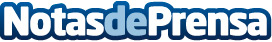 MIMAGOS, S.L. reforma su hotel MORLANS para obtener las 3 estrellas en el marco de su colaboración de con la consultora estratégica CEDEC©, S.A.Durante el primer trimestre del 2010, MIMAGO, S.L. contrató los servicios de la consultora estratégica para pymes, CEDEC©, Centro Europeo de Evolución Económica, S.A. con el objetivo de abordar con mayores garantías de éxito los importantes cambios que deseaba afrontar la sociedad.Datos de contacto:Jorge CónsulDirector Dpto. Gestión93.304.31.03Nota de prensa publicada en: https://www.notasdeprensa.es/mimagos-sl-reforma-su-hotel-morlans-para-obtener-las-3-estrellas-en-el-marco-de-su-colaboracion-de-con-la-consultora-estrategica Categorias: Turismo http://www.notasdeprensa.es